I. fordulóKategória: Általános iskola felső tagozatTerepbejárás: Karancs-Medves Tájvédelmi Körzet, Eresztvény – Boszorkány-kő geológiai tanösvény - SalgóbányaÚtvonal: Eresztvény, Eresztvényi tanösvény kiindulópont – Eresztvényi tanösvény (zöld T) – Salgó-vár (Nagy-Salgó) (sárga sáv, piros rom) – Boszorkány-kő (Kis-Salgó) (piros rom) geológiai tanösvény – Salgóbánya, buszforduló (zöld sáv)Salgóbányáról 11B autóbusszal vissza Eresztvényig (illetve Salgótarjánig).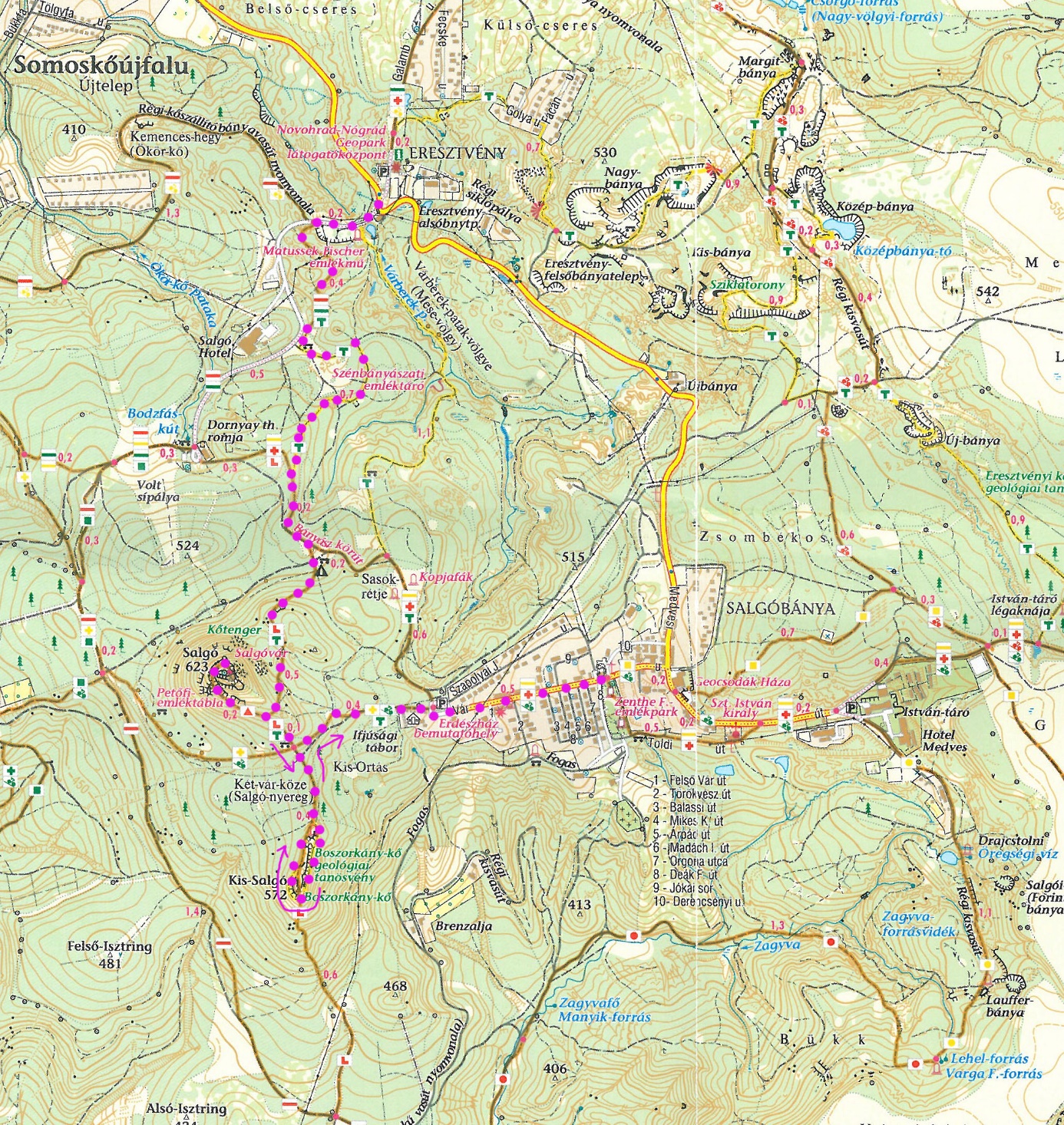 Forrás: Karancs, Medves-vidék, Felső-Tarnai-dombság 1:33000 Szarvas térképek1. A madárparkban egy emléktábla látható. Minek, illetve kiknek az emlékére állították?(A madárpark felújítása miatt a piros sávon kell elindulni, melyről pár méter után balra ágazik le a zöld T jelzés.)2. A zöld T jelzést követve hamarosan egy tisztásra érünk, majd továbbhaladva famatuzsálemek keresztezik utunkat. Milyen fafajhoz tartoznak, és kb. milyen korúak lehetnek?3. Mi az „Árpád-fa”?4. A 9. számú tábla közelében egy 10 méter átmérőjű gödör található. Hogyan jött létre?5. Miért nélkülözhetetlen a holtfák jelenléte az erdő életében?6. Salgó bazaltoszlopai vulkáni tevékenység eredményeként jöttek létre. Miért nem látjuk az egykori vulkán kráterét?7. Kinek a nevéhez fűződik a vár építése?8. Melyik költőnk kereste fel a várromot 1845-ben?9. Melyik költeménye született ebből az élményből?10. Miért nem építették újjá 1593-as visszafoglalása után?11. Hogyan foglalták el 1554-ben a törökök Salgó várát?12. Miből állították elő a várvédők által használt fekete lőport?13. A várból gyönyörű kilátás nyílik a Mátrára, a Medves-fennsíkra, a Karancs-hegyre, és a környező településekre. A szomszédos, szintén középkori várra is átlátunk. Melyikre?  Ereszkedjünk vissza Salgó várából, majd a piros rom jelzésen induljunk el a Boszorkánykőre! 14. Az elágazásnál egy erdei állat faragott szobrát találjuk. Melyikét?15. Milyen néphiedelem kapcsolódik a Boszorkánykőhöz?16. Mire használták a környéken bányászott bazaltot?17. Mi a bazaltmurva?18. A hevesen felszínre törő láva szétporladásából keletkezik: ……………….19. A 11-es tábla mögött, a talaj felszínén kis tölcsérekre bukkanhatsz. Melyik rovar lárvája áll lesben a tölcsérek alatt?A Boszorkánykőről visszasétálva, a kereszteződésnél jobbra fordulva, a zöld sáv jelzésen jutunk Salgóbánya településre.20. A buszforduló mögött egy park helyezkedik el. Kiről nevezték el?21. Milyen kötődése van a településhez?22. Honnan eredeztethető Salgóbánya nevének jelentése?Mi fán terem az erdő?II/1. A következő kisfilm a folyamatos erdőborításról szól. Válaszolj az alábbi kérdésekre!https://www.youtube.com/watch?v=hEsA1Xkaktk&list=PLnrtT4XwuYaLLT_d5PXO1mqZneqYMFbkb&index=4&t=0sMiért előnyösebb a folyamatos erdőborítás alkalmazása?Természetvédelmi szempontból miért kedvezőbb ez a gazdálkodási mód?Mit jelent az, hogy egy erdő elegyes és vegyes korú?II/2. Fák, cserjék, termésekFigyeld meg őszi túrád során milyen sokszínű az erdő! Egészítsd ki az alábbi 12 fás szárú növény nevét, és párosítsd össze a levelek, valamint a termések képeivel! A helyes megfejtést írd be az alábbi táblázatba! A kettősbetűk (pl: sz, cs, gy, ty) elemeit külön írásjelként jelöljük. Pl: ő s z iTermések1. 			2. 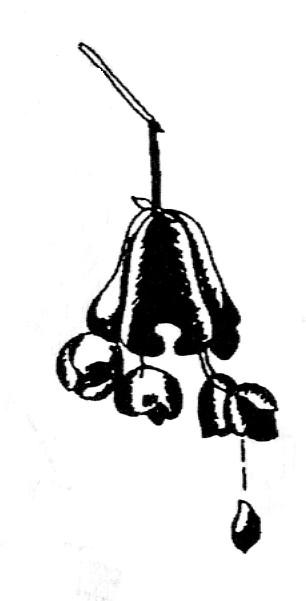 3. 			4. 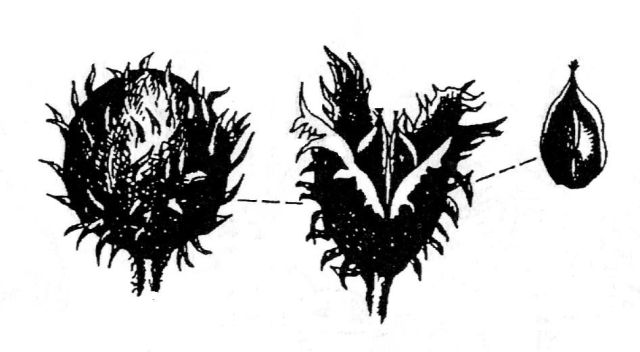 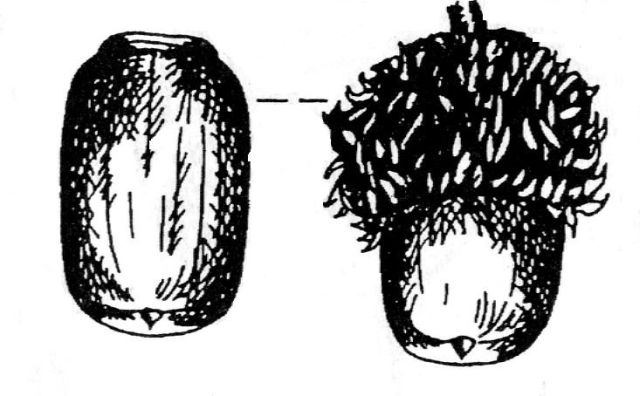 5. 			6. 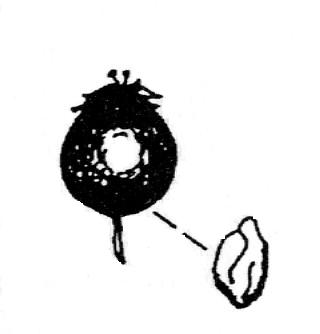 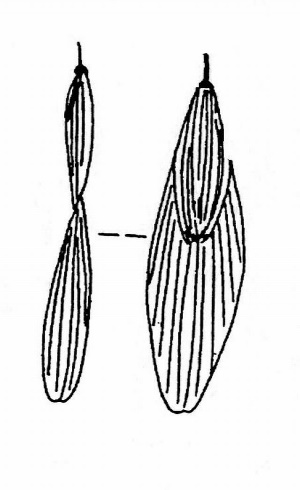 7. 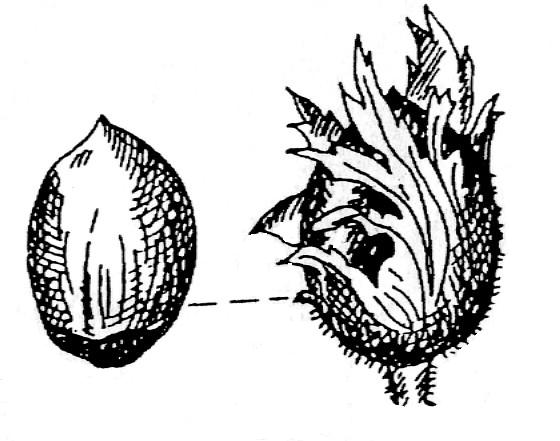 8. 				9. 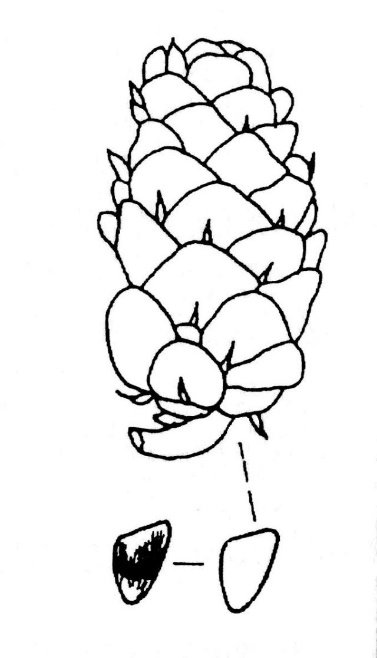 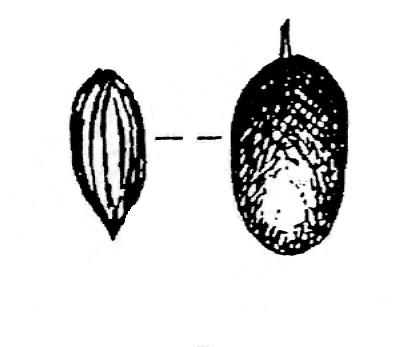 10. 		11.  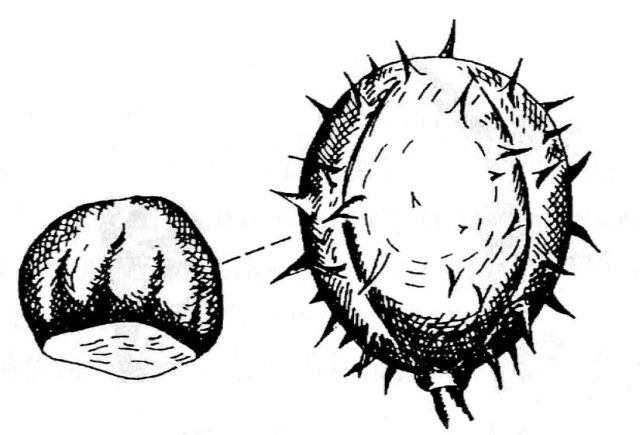 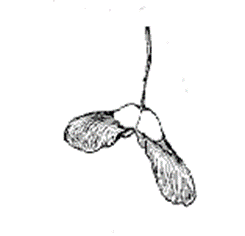 12. 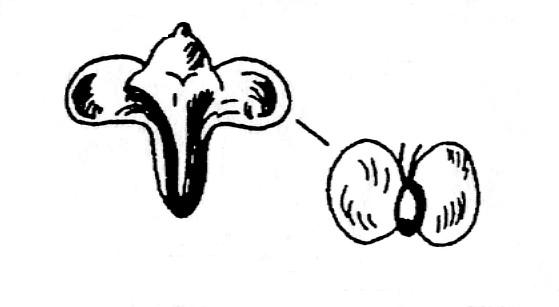 Levelek1. 		2.	 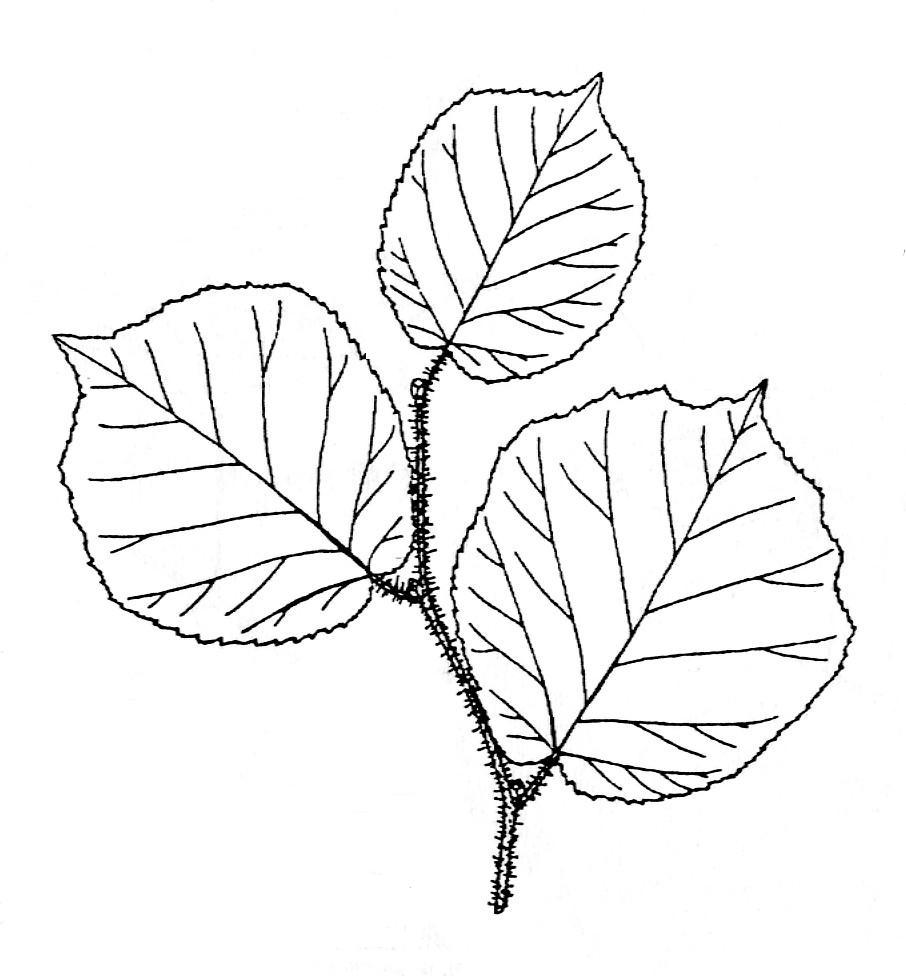 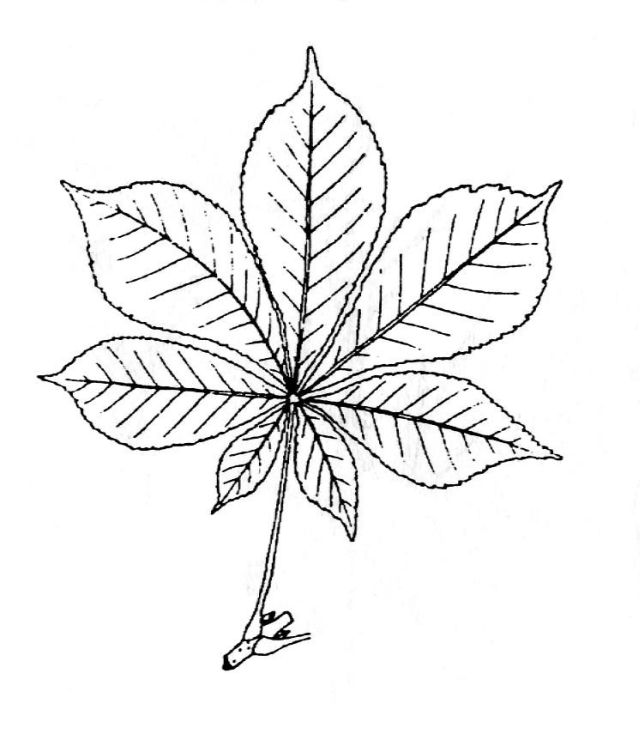 3. 			4. 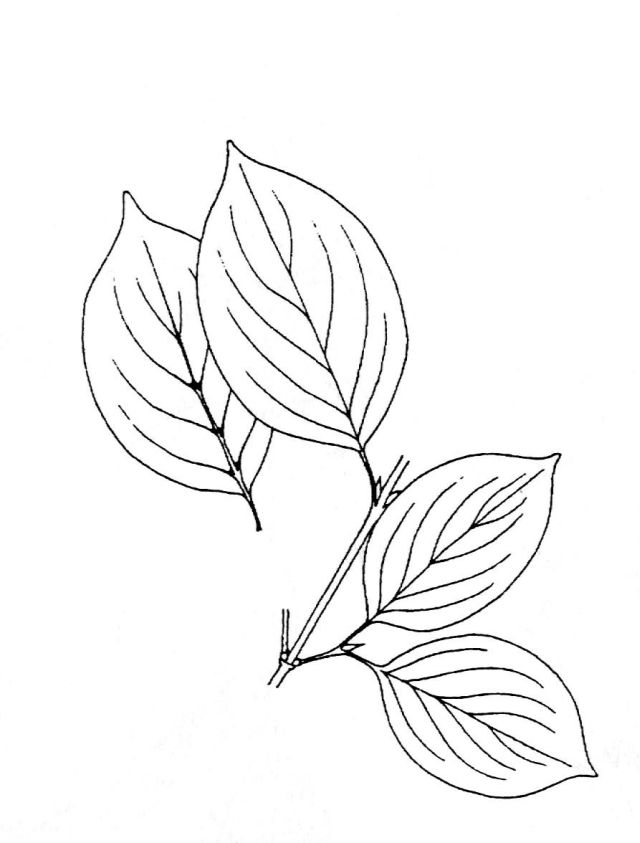 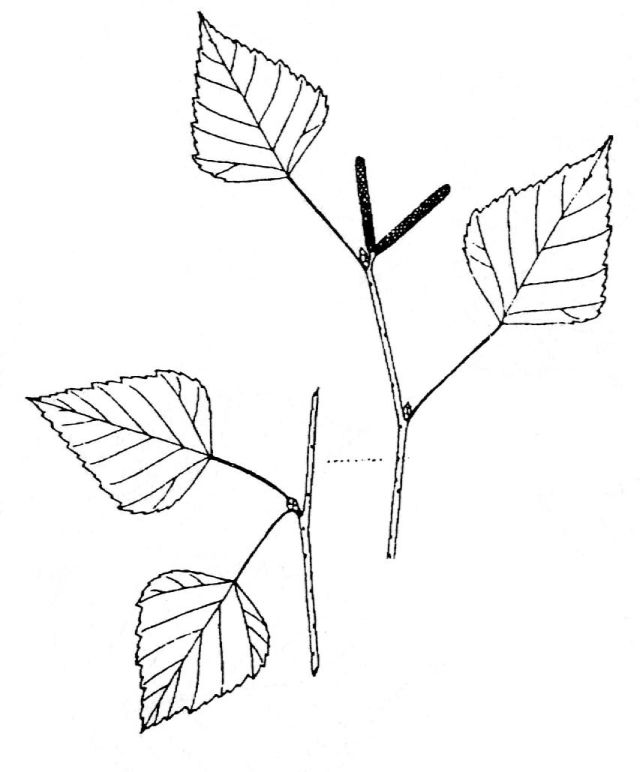 5.  		6. 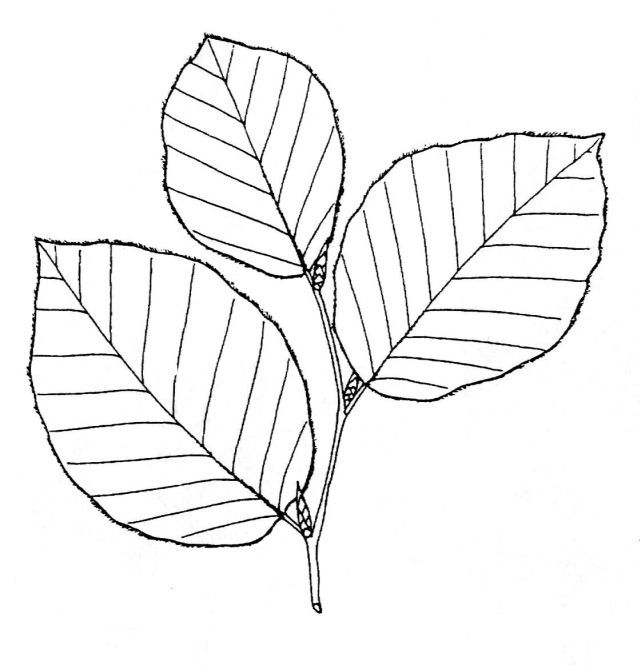 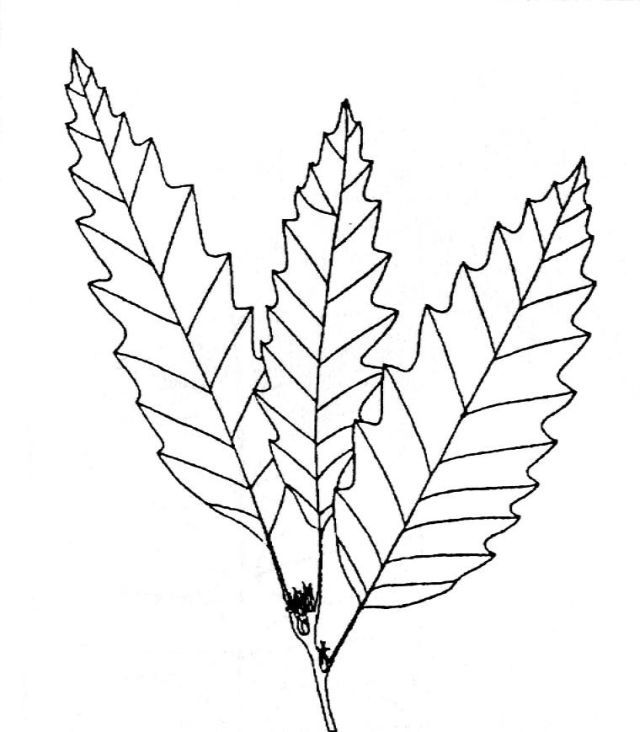 7. 		8. 	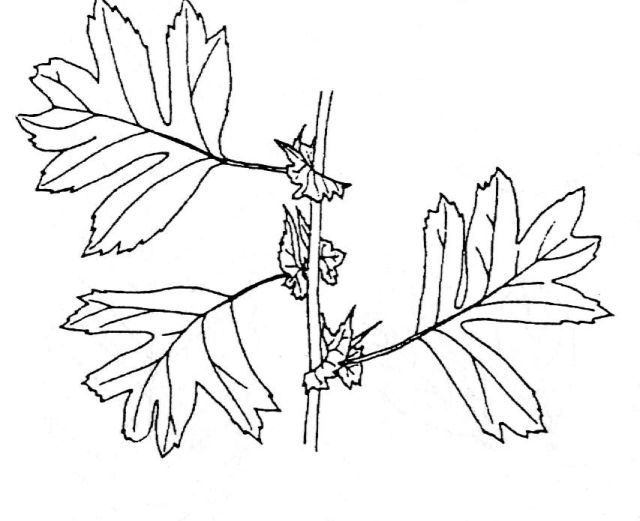 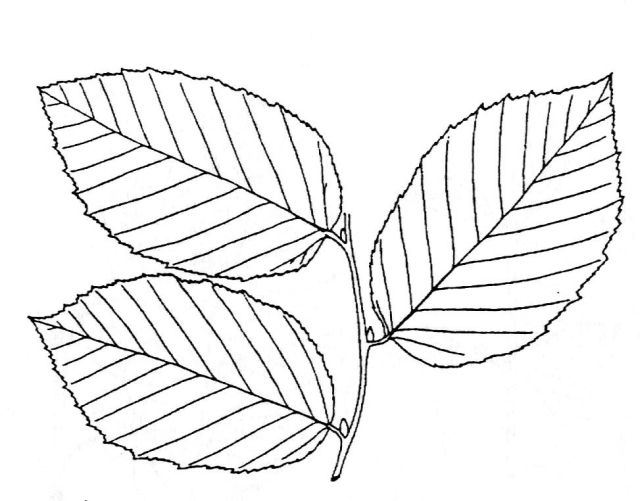 9. 	10. 	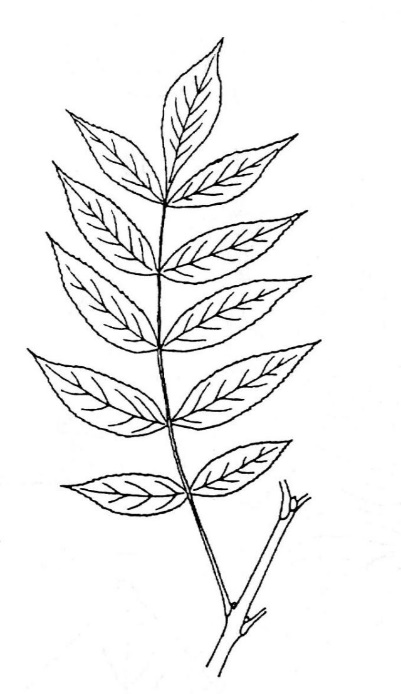 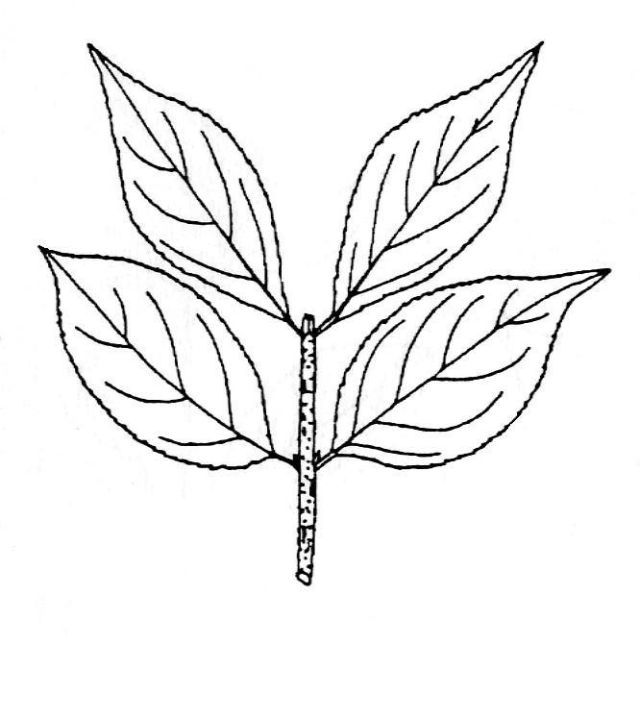 11. 	12. 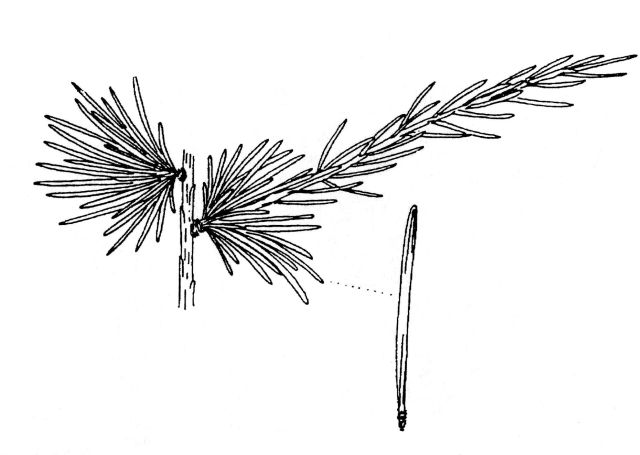 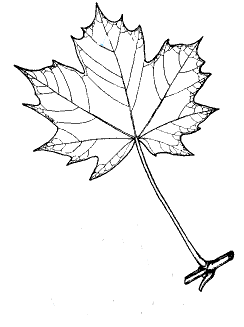 Párosítsd a megfelelő állítást a helyes névvel!erdei fenyő: EF		kislevelű hárs: KH		cserszömörce: CSSZkocsánytalan tölgy: KT 	fehér akác: FA		korai juhar: KJGyantájából terpentint állítanak elő, hajtásait illatosításra használják. A hegyvidéki erdők (bükkösök) elegyfaja, de parkokban is szívesen ültetik. Erősen sarjadzik. Jó mézelő. Fája értékes szerszám- és tűzifa. Tollas szőrű virágbugái miatt „parókafának” is hívják. Kupacsa ülő, makkja nem olajzöld sávos. Levelei nem fülesek, nyélbe keskenyedő vállúak, alul az erek mentén pelyhesek. Virága nagyon jó mézet és gyógyteát szolgáltat. Dolomit és mészkőkopáraink karsztbokor erdeinek legjellegzetesebb, terebélyes fája ill. cserjéje. É-Amerikából telepítették be, a homok megkötésére. Fája az ipar egyik legkeresettebb fája. Lombfakadás előtt virágzik. Tűlevelei kettesével állnak, 4-5 cm hosszúak. Törzse felső harmadában narancsvörös színű. Lombja ősszel skarlátvörös. Levelei a platánéra emlékeztetnek. A talajt erősen kiéli, lehulló lombja jelentéktelen, ezért nálánál értékesebb lombfák termőhelyein nemkívánatos. A hegyvidék uralkodó fája. Rendszerint a gyertyánnal elegyedik. Csak az ország Ny-i, DNY-i részein őshonos, máshol értékes fájáért ültetik. Levelei felül sötétzöldek, alul kékesszürkék, érzugaiban rőtvörös szakállúak. Gyantát és cserzőanyagot tartalmaz. Tücskök, szöcskék, sáskák……egyszóval: egyenesszárnyúak. Az egyenesszárnyúak az ízeltlábúak törzsében, a rovarok osztályának egyik rendje. A világon 27 000, hazánkban 126 fajt különböztetnek meg.Írd be az alábbi jellemzők számát a megfelelő helyre!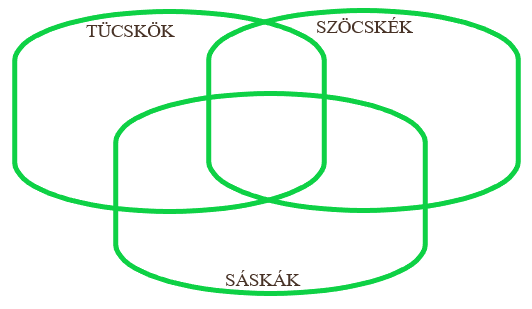 1. A hátsó lábak combjai megvastagodtak, ugrólábakká fejlődtek.2. A csápok általában hosszúak, hosszabbak a testnél.3. A ciripelés a fedőszárnyak összedörzsölésével történik.4. Fokozatos átalakulással (kifejléssel) fejlődnek.5. Főként növényevők.6. Növényevőket, ragadozókat és mindenevőket találunk köztük.7. Rágó szájszervük van.8. A potrohvégen egy pár rövid fartoldalék és a nőstények esetében tojócső van.9. A potrohvégen egy pár rövid fartoldalék és a nőstények esetében tojókampó van.10. A ciripelés a hátsó combok nyugalmi helyzetben levő fedőszárnyakhoz dörzsölésével történik.11. Nagyobb részt éjjel aktívak.12. Fejük gömbölyű.Töltsd ki a táblázatot, azaz párosítsd össze a fajneveket a hozzájuk tartozó fotóval és leírással!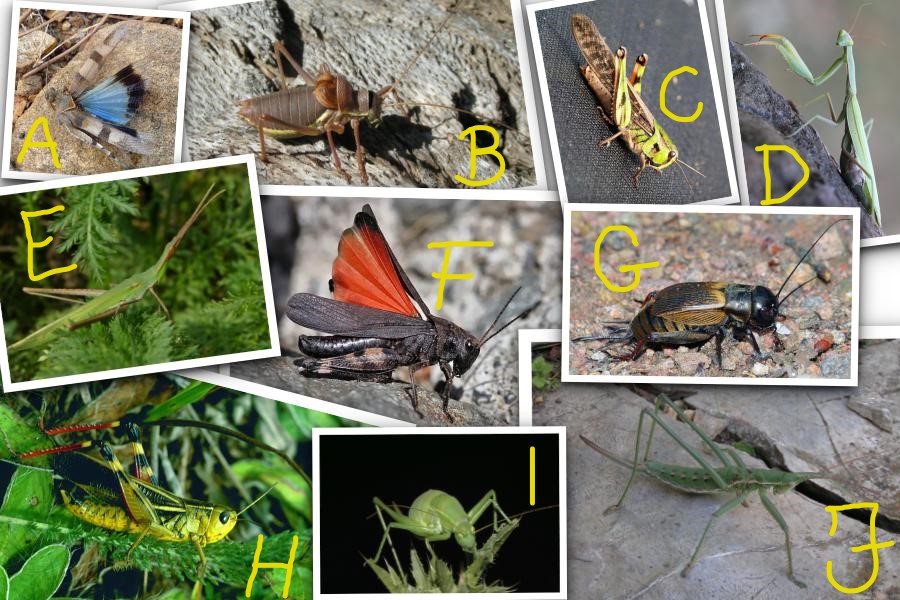 Jól repülök. Előfordul, hogy tömegesen vándorlok. Elmúlt évszázadok rettegett kártevőjeként ismernek.Kizárólag Magyarországon élek, a hajdani sztyeppei életközösség hírmondójaként. Szárnyaim csökevényesek, így nem repülök. Fokozottan védenek.Az egyetlen rovar vagyok Magyarországon, amely képes elfordítani a fejét annyira, mintha a válla felett hátranézne. Nevemmel ellentétben nem a sáskák csoportjába, hanem a fogólábúakhoz tartozom.Nevem arra utal, hogy első két lábpáram feltűnően fogazott. Akár a 10 cm-es méretet is elérhetem.Színezetem a talaj színétől függ. Nyílt területen élek, alakommal és színezetemmel messzemenően alkalmazkodom a környezetemhez. Repülés közben előtűnik színes hátsó szárnyam.Ugrólábam piros, fekete, sárga színekben pompázik. Ez alapján egyértelműen felismerhetsz.Nevemet jellegzetes alakú toromról kaptam. Rövid szárnyam boltozatosan domború.Elterjedésem északi határa a Kárpát-medence. Fejem megnyúlt. Védenek, eszmei értékem 50.000 forint.Testem nagy része csillogó fekete, fejem gömbölyű. A talajba lakócsövet fúrok magamnak.Rokonaimmal ellentétben nem hátsó lábaimat a szárnyfedőimhez dörzsölve ciripelek, hanem felröppenve hangos kereplő hangot hallatok. Ilyenkor tűnnek elő piros hátsó szárnyaim is.rejtvényTaláld ki, hogy az alábbi képek melyik egyenesszárnyú nevére utalnak!Például: 		fűrészlábú szöcske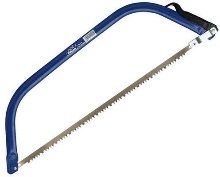  	……………………………………………………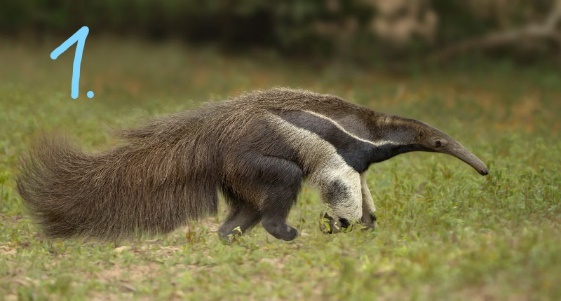 	……………………………………………………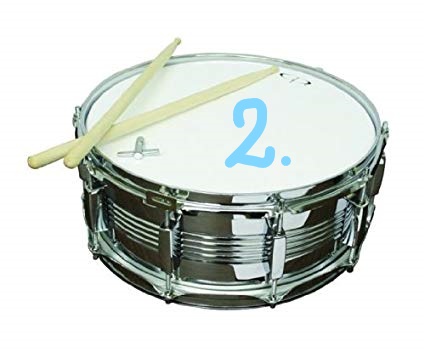 		……………………………………………………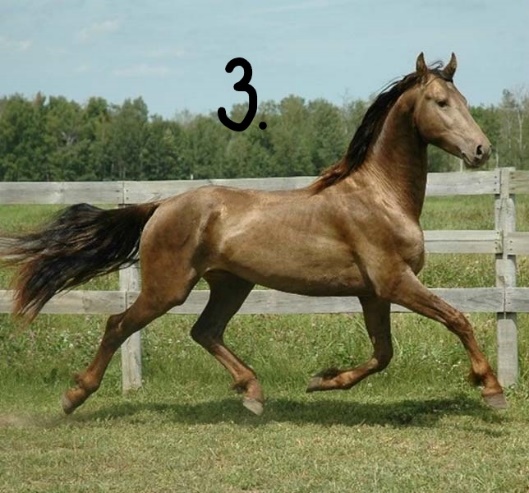  	……………………………………………………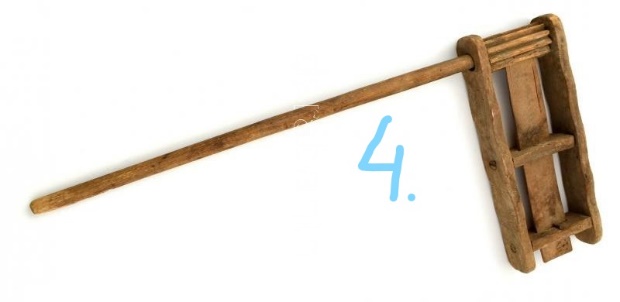 	…………………………………………………..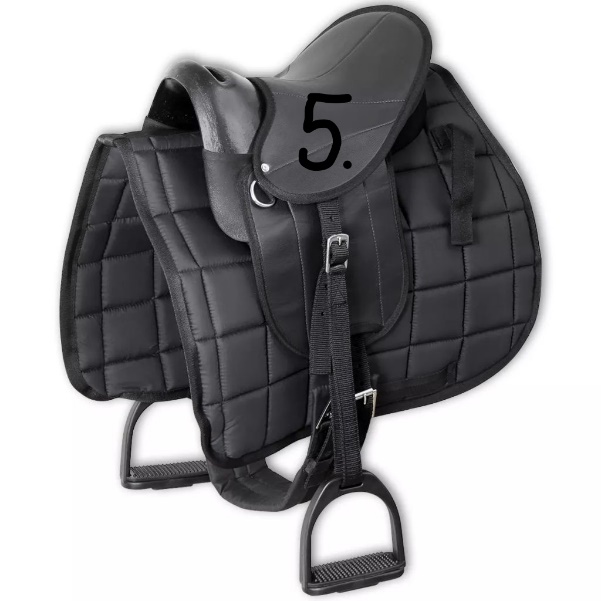 A növény neveTermésének sorszáma (1-12)Levelének sorszáma (1-12)1.K_ _ai   j_h_ _2._ú_ _s   _o_3.Cs_ _ _ö_gy4.E_ _bi_ _s  _al_g_nya5._ö_ö_ _ _ ges ny_ _6.V_r_s   f_ _ _ő7._y_ _ty_ _8.V_ _g_ _ _te_ _e9.B_ _ir_ _es   k_cs_er_ _ó10._ü_k11.K_ zö_ _ _g_s   _o_y_ _ó12.M_ga_   k_r_ _FajnévFotó betűjele (A-J)Leírás betűjele (a-j)mezei tücsökfűrészlábú szöcskekékszárnyú sáskamagyar tarszanyerges szöcskeszép hegyisáskasisakos sáskakereplő sáskaimádkozó sáska keleti vándorsáska